Comunidad de Filosofía, Antropología y ReligiónProfesor Renato Tapia F.Nivel 8vo básicoMÓDULO 3: EL CONFLICTO MORALTAREA 2: LAS DECISIONES MORALESUno de los desafíos más complejos, que han debido enfrentar los equipos médicos en esta pandemia es la priorización del uso de los ventiladores. Es lo que los gobiernos han tratado de hacer por todos los medios, cuando nos hablan de “aplanar la curva”. El total de contagios que se presenten, lo haga en un lapso de tiempo más extendido, para evitar el colapso del sistema asistencial y así, no verse enfrentados al terrible conflicto moral de tener que decidir a quién le pongo el ventilador. Lo que en este caso equivale, prácticamente decidir quién tiene la opción de vida al recibir el ventilador.Aquí es donde se abre el debate del criterio con el que se decidirá. Será por un modelo establecido previamente por seres humanos, que regula una jerarquía indicando qué es lo más importante y lo que va en segundo lugar. Será por una intuición personal, una especie de voz interna que me dice cuál es la mejor opción. O será, tal vez por un criterio universal que no depende de un ser humano definir, sino que está mucho más allá de eso. Ese principio, superior a todos es trascendente al ser humano o lo establece el ser humano y si lo establece el ser humano, es para todos el mismo o cambia de una comunidad a otra.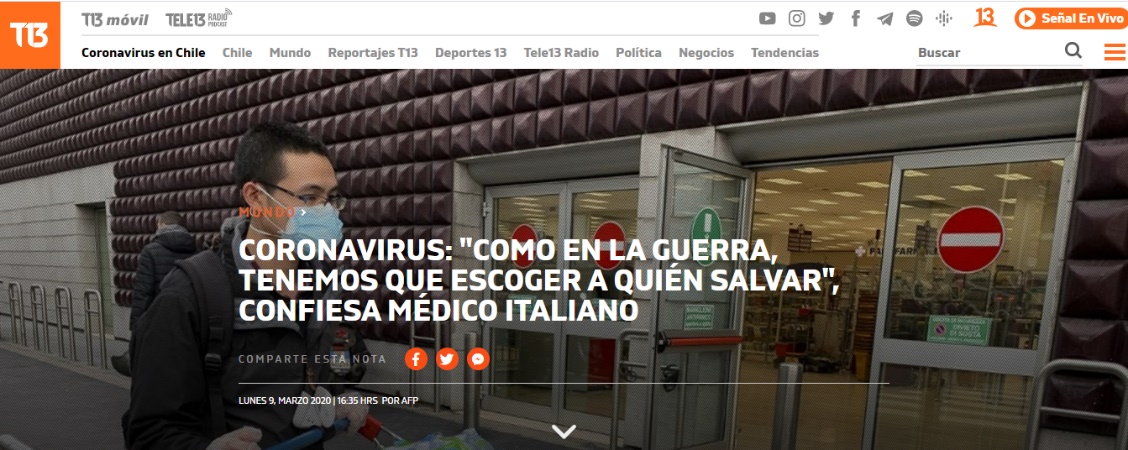 EN: https://www.t13.cl/noticia/mundo/coronavirus-como-guerra-tenemos-escoger-quien-salvar-confiesa-medico-italianoAnálisis del problema: A partir del documento n°2, junto a este, reflexiona y responde a partir de los siguientes enunciadosAquí explicas tu posición, los principios que están en juego y cuál es el más importante y por qué:Criterio por el cual decidirás, quién tiene la 1ra opción, la segunda… la últimaAhora bien, a partir de la respuesta anterior, considera los siguientes casos para responder a continuación:Eres la/el medico que debe decidirEres un familiar directoEstas enfermo con covid-19, pero ves que en la misma sala hay más personas igual o peor que tú¿En todo momento el criterio es el mismo? ¿Qué harías en los tres casos anteriores?Bajo tu criterio, ¿Qué seria lo bueno y lo malo por decidir en estos casos? ¿En que se funda tú propuesta filosófica?Nombre (s):  